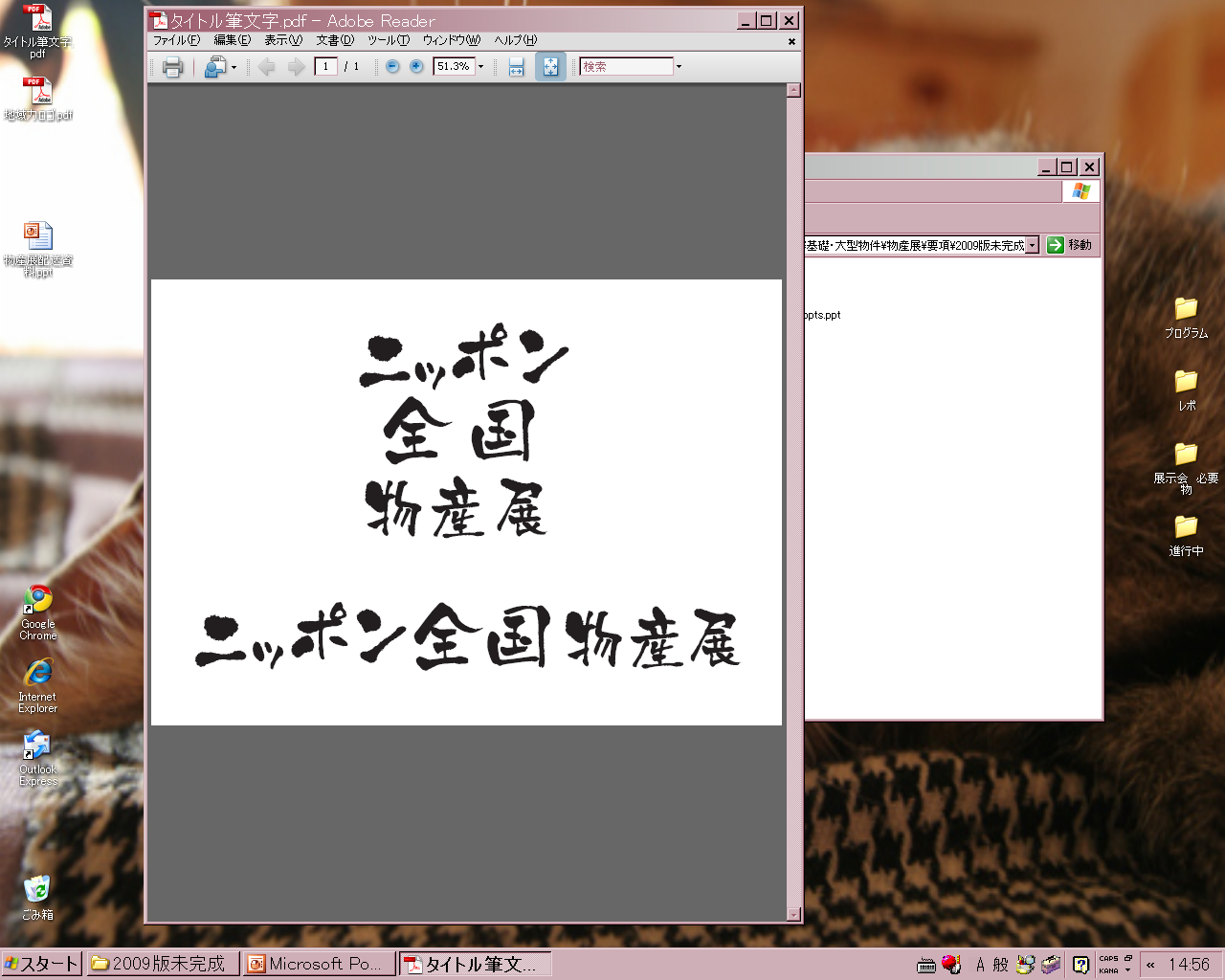 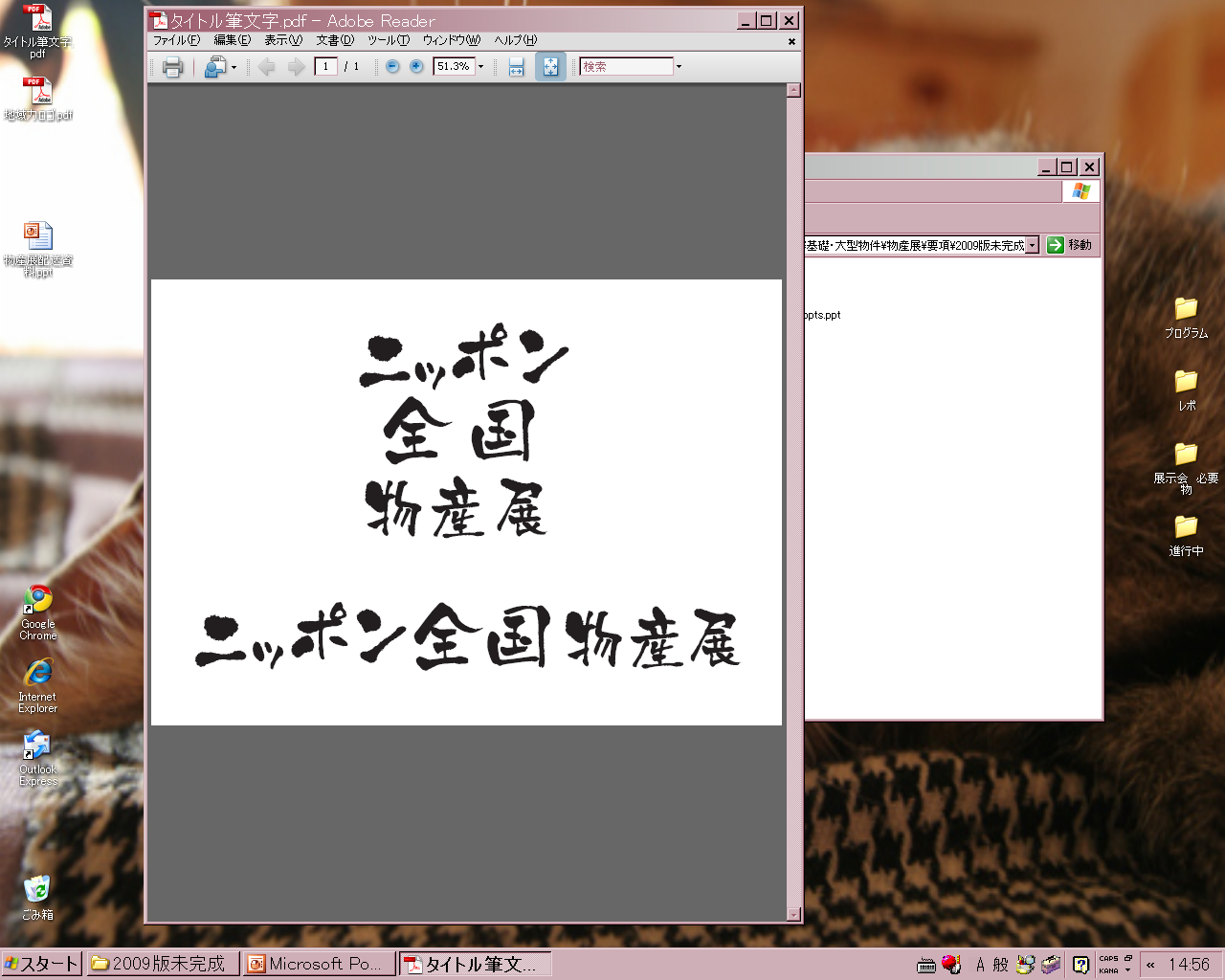 令和元年度　ニッポン全国物産展開催要領令和元年９月３日全国商工会連合会１．目　的ニッポン全国物産展は、地域資源や伝統技術を活かした新しい商品づくりなど各地域の特色を活かした産品を全国から集め、消費者や流通業者などに対して幅広く紹介することにより、新たな出会いの場を提供し、市場開拓等を支援するとともに、中小・小規模事業者の商品展開力・販売力向上を図り、地域経済の活性化を図ることを目的とする。２．期　日令和元年１１月２２日（金）～２４日（日）　　　１０：００～１９：００（注１）初日オープニングセレモニー　　　　　　　９：３０～１０：００（注２）最終日は、１８：００閉場　※本年度の全国大会は１１月２１日（木）に開催３．会　場東京・池袋サンシャインシティ　展示ホール　Ａ・Ｂ(・屋外)（面　積）Ａホール ３，９６９㎡／Ｂホール２，８５１㎡（所在地）〒１７０－８６３０　東京都豊島区東池袋３－１　　　　　　　ＴＥＬ０３（３９８９）３４８６４．タイトル　　　タイトル：『ニッポン全国物産展』５．出展募集対象及び参加事業者数（１）募集対象全国展開支援事業及び関連プロジェクトで開発された商品等の地域の特色を活かした産品を自社で製造・開発、または販売している中小・小規模事業者（２）募集内容食品・非食品（自社商品・または自社所在地の産品の実演・販売）（３）参加出展社350社以上（予定）(４) 出展社にはニッポンセレクト.comへの出品を推進する。（５）場所の割り当ては各都道府県をベースに出展内容等を勘案し、事務局が決定し後日発表する。６．入場料　無　料７．主　催　　全国商工会連合会８．会場構成及びイベント計画（１）会場構成（予定）(注)以上を基本構成とし、テーマや企画内容の追加・変更、出展社数により修正予定。（２）イベント計画　(案)オープニングセレモニー主催者・来賓の挨拶、テープカットを行う。ご当地おやつランキング47都道府県のご当地ならではの『おやつ』を集約したコーナー「ニッポン全国ご当地おやつランキング」を設け、来場した消費者による人気投票を実施。知られざる優れた地域産品の『おやつ』を一般消費者に販売・PRし、今後の販路拡大につなげていく。※不正防止の為QRコードからスマホで投票するシステムを導入(1端末1回投票)予定ニッポンセレクト.com「ニッポンセレクト．com」では、ニッポンセレクトで取り扱いのある商品を中心に、ご当地カレーやラーメン等、特定のカテゴリに特化した商品を全国各地から集め、テーマ性の高いブースを展開し、展示・販売を行う。（検討中）“おらが自慢のご当地フードコート”ニッポン全国の地域に根ざしたご当地食、地元に帰ると食べたくなるソウルフードを中心に、おらが自慢のご当地フードコートを設置する。全国の地元人気食を通じて、地域の魅力をアピールする。（ご当地‟イチオシ“ジュースバーを検討中）➄「むらおこし特産品コンテスト」受賞商品販売コーナー地域産物品の全国市場への登竜門として高い評価を得ている「むらおこし特産品コンテスト」受賞商品を入口付近にて販売。（検討中）（注）予算等により消除組み換えることもある９．ＰＲ計画近隣商圏の消費者の誘引と広域からの集客を促進するため、より効果的な告知を図る。媒体については新聞、折込チラシ、ＤＭ、インターネット等を活用する。　新聞折込チラシ及びポスティングエリア　：　会場付近豊島区及び池袋駅乗り入れ路線沿線地域新宿区、文京区、中野区、北区、荒川区、板橋区、練馬区、川口市、鳩ケ谷市、戸田市、和光市、朝霧市、志木市、新座市、さいたま市桜区・さいたま市浦和区など折込部数：　約３０万部（予定）配布日　：　１１月中旬サイズ　：　Ｂ３開催案内　DM送付等内容　　：来場促進のため、開催通知・イベント対象　　：流通関係者及び一般消費者発送時期：１０月下旬発送予定○ハガキ　　約50,000枚（予定）○ポスター　約6,000枚（予定）○その他　　流通関係者には全国商工会連合会より招待状を発送（注）その他、テレビ等のマスコミに対しパブリシティ広告を依頼する。　　　　ＰＲ計画は、予算や効果を勘案し加除する。10．アンケート調査の実施（１）一般来場者アンケート○実施場所：展示ホールＡ内○実施日時：令和元年１１月２２日（金）～２４日(日)○実施内容：初めての来場者数やメディア効果の測定、来場者の構成や満足度等　　　　　　　　を調査しニッポン全国物産展の成果検証及び今後の事業展開の参　　　　　　　　参考とする為の調査を実施する。　　　　　　　　　　　　　　　　　　　　　　　　　　　　　　　　　　　　（２）流通業者アンケート○実施日時：令和元年１１月２２日（金）～２４日(日)○実施日時：流通業者から見た特産品の評価、及び物産展に対する感想、要望等　　　　　　　を吸い上げ今後の販路開拓支援事業に繋げていく足掛かりの為の　　　　　　調査を実施する。（３) 出展社アンケート○実施日時：アンケート配信・回収スケジュール(予定)　　　　　　・事前アンケート ：2019日年10月上旬～中旬・事後アンケート ：2019年11月23日（土）～24日（日）※会場で回収 ・追跡アンケート ：2020年1月14日（火）～２月初旬 実施内容：ニッポン全国物産展において、事前、事後、追跡アンケートを実施し、流通業者とのコンタクト状況、意見や要望を調査し、成果と評価を検証する。会　場　名　称会　場　構　成エントランス受付・案内オープニングセレモニー宅配受付カウンター展示ホール　A-1テーマコーナーおらが自慢のご当地フードコートコーナー全国連事務局展示ホール　A-2・A-3西日本出展ゾーン※四国を除くテーマコーナー西日本特産品展示販売コーナー（近畿、中部、中国、九州、沖縄ブロック）ニッポンセレクト.comコーナー展示ホール　B東日本、四国出展ゾーンテーマコーナー東日本、四国特産品展示販売コーナー（北海道、東北、関東、四国ブロック）おやつランキングコーナー